 1.  Check service information and determine the specified procedures to follow when      inspecting clutch linkage, cables, and self-adjusters (describe procedures).  ___________	____________________________________________________________________	____________________________________________________________________	____________________________________________________________________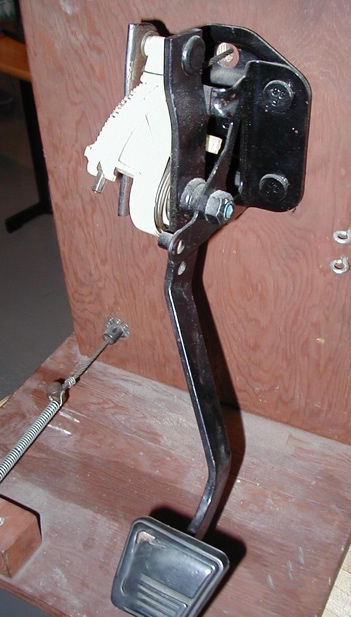 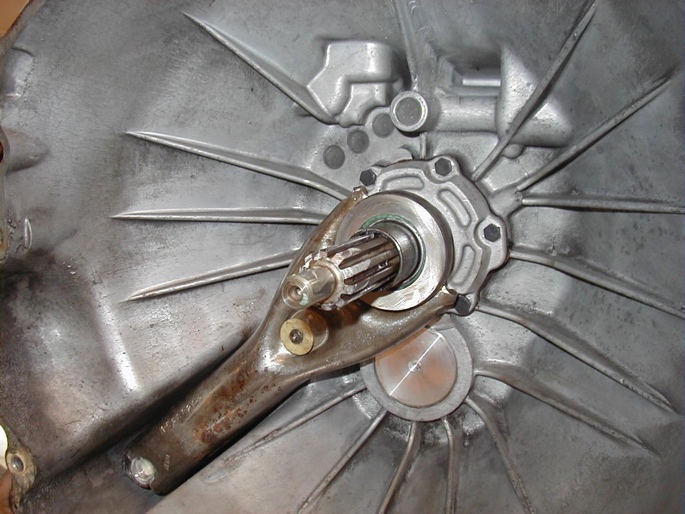  2.  What type of linkage is used on the vehicle being inspected?		 Hydraulic		 Cable		 Rods and pivots		 Other (describe) _________________________________________________ 3.  Is the linkage self-adjusting?    	Yes    No  4.  Based on the inspection, what is the needed action?  _____________________________		____________________________________________________________________		____________________________________________________________________		____________________________________________________________________ 